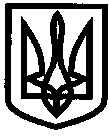 УКРАЇНАУПРАВЛІННЯ ОСВІТИІЗЮМСЬКОЇ МІСЬКОЇ РАДИХАРКІВСЬКОЇ ОБЛАСТІНАКАЗ14.09. 2017											№ 452На виконання Кодексу Цивільного захисту України, правил пожежної безпеки для закладів, установ і організацій системи освіти України  та з метою збереження життя та здоров'я учасників навчально-виховного процесуНАКАЗУЮ:1. Керівникам навчальних закладів:- наказами по навчальних закладах призначити відповідальних осіб за протипожежний стан будівель, приміщень і дільниць, на яких покласти виконання заходів, що стосуються протипожежного захисту. Постійно.- провести серед учнів та вихованців спеціальні заняття, інструктажі та бесіди з правил пожежної безпеки, особливу увагу приділити правилам поводження з відкритим вогнем та незнайомими й вибухонебезпечними речовинами. Вересень 2017, перед початком та після канікул- провести навчання та перевірку знань правил пожежної та техногенної безпеки працівників навчальних закладів. Вересень-жовтень 2017- категорично заборонити використання протипожежного інвентарю не за призначенням. Постійно- забезпечити приміщення необхідною кількістю первинних засобів пожежогасіння. Привести в робочий стан вогнегасники. Укомплектувати пожежні щити необхідним інвентарем.   До 30.09.2017- привести в справний стан електромережу та електрообладнання, технологічне обладнання, протипожежні водопроводи, водоймища тощо.   До 30.09.2017- організувати перевірки протипожежного стану навчальних закладів і прилеглих до них території з метою виявлення об'єктів, які становлять потенційну небезпеку, до яких залучити представників пожежно-технічної комісії. Проінформувати відповідні служби про виявлені порушення.   До 30.09.2017- заборонити спалювання сміття та виробничих відходів на території навчальних закладів. Постійно- очистити територію, господарські приміщення, горища, підвали від легкозаймистих матеріалів.   До 30.09.2017- перевірити на відповідність до вимог норм та правил пожежної безпеки шляхи евакуації. Переглянути плани евакуації та розробити текстові частини до них з призначенням відповідальних за евакуацію осіб та розподілом їх обов´язків.   До 30.09.2017- опрацювати загальнооб'єктову інструкцію про заходи пожежної безпеки. В кінці кожного робочого дня проводити огляд всіх приміщень і території навчальних закладів з метою виявлення та усунення причин і умов виникнення пожежі.  До 30.09.2017- забезпечити постійний телефонний зв'язок у закладах освіти. Постійно- у випадку відключення електроенергії, для освітлення приміщень використовувати електричні ліхтарі (застосування свічок та інших джерел відкритого вогню категорично забороняється). Постійно- провести для працівників інструктажі з правил пожежної та техногенної безпеки. Вересень-жовтень 2017- розглянути на нарадах питання щодо покращення протипожежного стану в навчальних закладах.Вересень-жовтень 2017- перед початком опалювального сезону перевірити обладнання котелень та теплові мережі.   До 15.10.2017- провести інструктажі з правил пожежної безпеки з працівниками котелень.   До 15.10.20172. Контроль за виконанням даного наказу залишаю за собою.Заступник начальника управління освіти		         О.В. БезкоровайнийОлемськийРєпінаПро посилення контролю за організацією  пожежної та техногенної безпеки в осінньо-зимовий період 2017/2018 навчального року